 Severočeská teplárenská, a.s., Teplárenská 2, Most - Komořany, PSČ 434 03 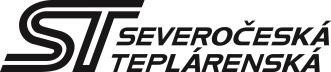 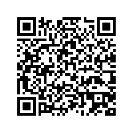 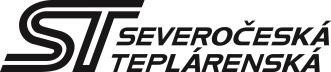 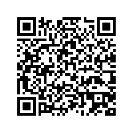 Dodatek ke smlouvě o dodávce tepelné energie číslo ST_17-32172_20-01 (dále jen „dodatek“) podle §76 odst. 3 zákona č. 458/2000 Sb., o podmínkách podnikání a o výkonu státní správy v energetických odvětvích a o změně některých zákonů (energetický zákon), ve znění pozdějších změn.  Článek 1: Smluvní strany Dodavatel: Odběratel: Článek 2: Předmět dodatku Smluvní strany se vzájemně dohodly na tomto dodatku ke Smlouvě o dodávce tepelné energie číslo ST_17-32172_00-00 ze dne 10.10.2017 (dále jen „smlouva“), kterým se ruší článek 2 odstavec 3. smlouvy a současně se nahrazuje článkem 2 odstavec 2. tohoto dodatku. Dodavatel bude na základě této smlouvy dodávat odběrateli tepelnou energii do následujících odběrných míst (dále jen „OM“): Dodávka tepelné energie je podrobně specifikována v Části D - Všeobecné obchodní podmínky, v čl. 3 Forma dodávek tepelné energie (komodity). Dále se smluvní strany dohodly, že se mění Část B – Technické údaje odběrného místa, Část C – Ceny a zálohy smlouvy, které jsou nedílnou součástí tohoto dodatku. Článek 3: Závěrečná ujednání Smluvní strany se vzájemně dohodly, že ostatní smluvní ujednání zůstávají tímto dodatkem nedotčeny. Tento dodatek je platný ode dne podpisu obou smluvních stran a je účinný od 1.1.2020. Případná dodávka tepelné energie před podpisem tohoto dodatku byla zajištěna v souladu s ustanovením §76 a násl. zákona č. 458/2000 Sb., energetický zákon, v platném znění, se souhlasem obou smluvních stran za shodných podmínek stanovených tímto dodatkem. Podpisem tohoto dodatku smluvní strany stvrzují platnost jednotlivých nedílných součástí uvedených v článku 2 odstavec 3. Dodatek je sepsán ve dvou vyhotoveních, z nichž obě strany obdrží po jednom vyhotovení.  	Strana 1 z 2  Severočeská teplárenská, a.s., Teplárenská 2, Most - Komořany, PSČ 434 03 Smluvní strany svými podpisy potvrzují, že dodatek uzavřely dobrovolně a vážně, určitě a srozumitelně podle své pravé a svobodné vůle, nikoliv v tísni nebo za nápadně nevýhodných podmínek. V Mostě - Komořanech                dne:  	V ……………………………………….……… dne: ……………………………… Ing. David Trégler 	                                                                                          PaedDr. Karel Vokáč vedoucí obchodního útvaru 	ředitel školy Severočeská teplárenská, a.s.  	Střední škola technická, Most, příspěvková organizace  Obchodní firma: Severočeská teplárenská, a.s. Severočeská teplárenská, a.s. Severočeská teplárenská, a.s. Se sídlem: Most - Komořany, Teplárenská 2, PSČ 434 03 Most - Komořany, Teplárenská 2, PSČ 434 03 Most - Komořany, Teplárenská 2, PSČ 434 03 Zastoupená: Ing. David Trégler, vedoucí obchodního útvaru, na základě plné moci Ing. David Trégler, vedoucí obchodního útvaru, na základě plné moci Ing. David Trégler, vedoucí obchodního útvaru, na základě plné moci Zmocněnec: XXXXXXXXXXX XXXXXXXXXXX XXXXXXXXXXX IČO: 28733118 DIČ: CZ28733118 Bankovní spojení: Komerční banka, a.s. Číslo účtu: 35-6887220297/0100 Telefon: +420 476 447 111 E-mail: info@setep.cz  Zapsána v OR: Krajský soud Ústí nad Labem, obchodní rejstřík oddíl B, vložka 2153 Krajský soud Ústí nad Labem, obchodní rejstřík oddíl B, vložka 2153 Krajský soud Ústí nad Labem, obchodní rejstřík oddíl B, vložka 2153 Oprávnění k podnikání: držitel licence k podnikání, ve smyslu energetického zákona, číslo 321118664 držitel licence k podnikání, ve smyslu energetického zákona, číslo 321118664 držitel licence k podnikání, ve smyslu energetického zákona, číslo 321118664 Havarijní služba: +420 476 447 830, 734 289 969 +420 476 447 830, 734 289 969 +420 476 447 830, 734 289 969 Odběratel je povinná osoba dle §2 odst. 1 zákona č. 340/2015 Sb. ke zveřejňování smluv (ANO/NE) : Ano Číslo odběratele: S32172 S32172 Obchodní firma / jméno a příjmení: Střední škola technická, Most, příspěvková organizace  Střední škola technická, Most, příspěvková organizace  Se sídlem / bydliště: Dělnická 21, Velebudice , Most, PSČ 434 01 Dělnická 21, Velebudice , Most, PSČ 434 01 Zastoupená: PaedDr. Karel Vokáč, ředitel školy PaedDr. Karel Vokáč, ředitel školy Kontaktní osoba: XXXXXXXXXXXXX XXXXXXXXXXXXX IČO / RČ: 00125423 DIČ: CZ00125423  Bankovní spojení: Komerční banka, a.s. Číslo účtu: 30338491/0100 Telefon: XXXXXXXXXXXXX E-mail: XXXXXX Zapsána v OR/ŽR: Adresa pro faktury: XXXXXXXXXXXXX XXXXXXXXXXXXX XXXXXXXXXXXXX a pro korespondenci: Číslo OM Název OM Lokalita Komodita Zúčtovací období Sazba ceny  3243-104/001 VS SŠT - škola a internát  Most ÚT Měsíc 32C1_D  3243-204/001 VS SŠT- ostatní  Most ÚT, TV Měsíc 32C1_D  3243-204/002 VS kolektor - haly Most ÚT Měsíc 32C1_D 